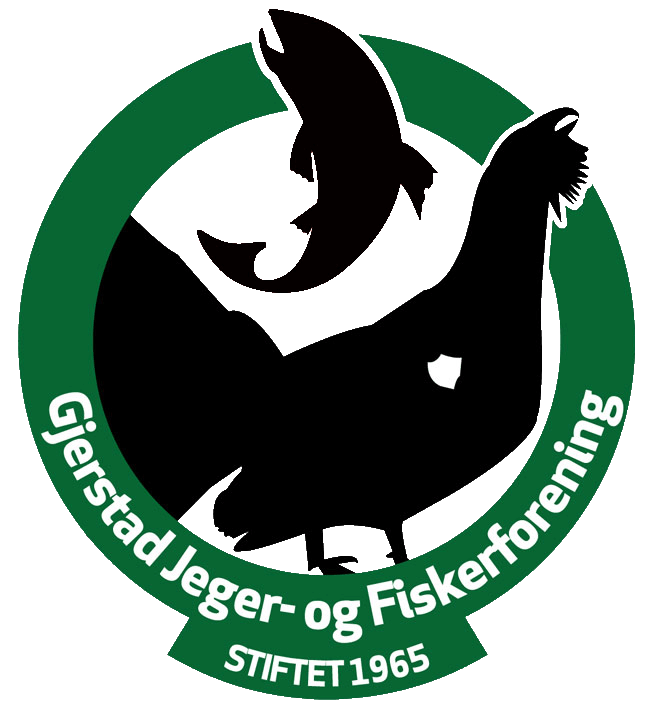 Til stede: Jostein, Torfinn, Stian, Lasse og Inger Meldt forfall: Jarle og KaiSaker:15/23: Godkjenning av referat fra forrige styremøteGodkjent16/23: Referatsaker- Leirduestien- Gjennomgang av prosjektet og regnskapet rundt dette frem tilnå. Det er gjort noen små forandringer for å spare inn penger da kostnadene blestørre enn først kalkulert. Ellers alt under kontroll.- El arbeider- Gjenstår litt el arbeid, noe blir tatt i år.- Spm søknad. Tilsagn lån fra Agdr Sparebank for å dokumentere økonomisk evne. Usikkert om vi får behov for å benytte lånet. Kostnader påløper ikke før vi aktiviserer lånet.- Familie / barn arr. Garnfisket blir avviklet da det er lite interesse.- NM komiteen, statusrapport. Revidert kalkyle. 16 søknader om støtte sent ut.- Instruktører, PJE standplassleder, IHS aversjon- NJFF AA møte på Solem 7.8- Det var et veldig bra møte hvor det ble lagtvekt på skytebaner og hvor vanskelig dette er blitt å anlegge. Kommunene haren plikt og ansvar for opplæring av nye jegere og dermed også opplæring påskytebanen. Etter det formelle så var det leirdueskyting og mat.- Tørke og mulig brannfare- Ok, forslag om å få tak i en brannpumpe til å hastående.- Besøk og samarbeid RJFF- Veldig bra!- Økonomi, regnskap- Jostein har hatt gjennomgang.- MVA refusjon- Mulig omlegging.- Løpende elg mm skutt i filler- Er under reparasjon, venter på signalkabel.17/23: Sikkerhetsinspeksjon på Solem skytebaneVi tok en runde på anlegget. Avvik: Vannet har gravd vekk en del av vollen bak 100 m banen. Dette må fikses.18/23: Revisjon av våre priserPrisene er revidert og for junior blir det nå veldig hyggelige priser! Ved å sette ned prisene for juniorer så håper vi å bygge opp interessen for fremtidige skyttere.- Vil man leie banen for Eventer og leige av mannskap så må man ta kontakt med leder av rifleutvalget eller hagleutvalget. Disse skal vite om all skyting på banen det gjelder.-Torfinn sjekker VIPS systemet og setter opp utgiftskategorier. Slik vil vi kunne hente ut VIPS rapporter.Nye priser fra oktober er vedlagt. Priser legges ut på vår nettside Om oss, styrende dokumenter samt oppslag på Solem.19/23. Aktivitetsplan 2024  -Redigering av aktivitetskalenderen. Har du lyst å bidra med noe eller kommer oppmed ideer på aktiviteter så setter styret i GJFF pris på å høre fra deg!     -Dato for skytestevner er satt opp som forslag og seinere bekreftes med stevne koder.   Vedlagt referatet. Endelig dokument legges ut seinere under Om oss og i aktivitetskalenderen  20/23. Styrende dokumenter.Jostein og Lasse har ansvar for kontroll og oppfølging i forhold til Politiattester.- Reviderte dokumentene om internkontroll og sikkerhetsbestemmelser på Solem skytebane og det er noen forandringer. Oppfordrer til å lese våre styrende dokumenter for å få med seg den siste revisjonen. Vedlagt. Legges ut under Om oss, styrende dokumenter-Rask gjennomgang av vedlikehold. Vi må bli flinkere til renhold og opprydding. Mulig ha noen faste som tar en runde av og til.-Vil man opp å skyte utenom fastsatte tider så skal leder (eller en i det utvalget somman skal skyte i) bli underrettet. Ok med sms. Skyting uten start av aggregat er gratisfor medlemmer. Men må man starte dette, så koster det kr 100 pr gang.-Flagget som nå er flyttet bort mot bommen, skal heises ved skyting. For GJFF Inger Sandåker, sekretærNeste styremøte: 21.11.23 kl 18:00Nær deg hele livet		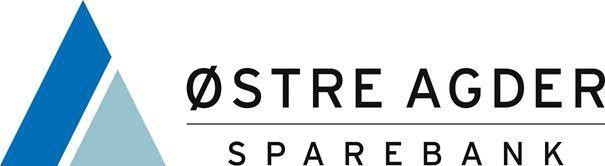 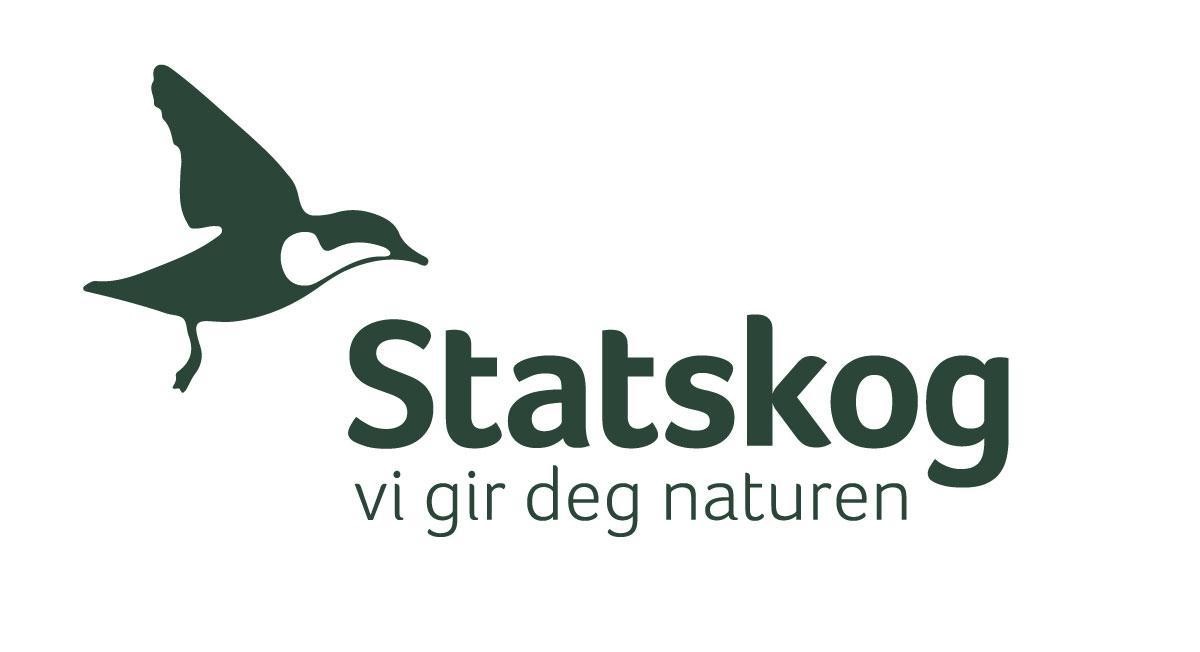 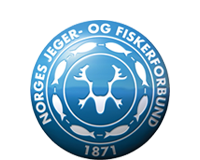 Nær deg hele livet		